EXPÉRIENCESDepuis 2012	Responsable Développement // Adjoint de Direction
Association des Paralysés de France (PESSAC)Mission(s) : Management d’équipe, Amélioration et automatisation de processus, Veille Technologique 
Réalisation(s) : Mise en place d’un outil de planification de l’activité, Accompagnement et formation des collaborateurs, Gestion des budgets du service, Suivi d’activité, Pilotage de la veille technologique, Migration PHP4 à PHP7/Symfony32007 - 2012	Ingénieur Développement
Association des Paralysés de France (PESSAC)Mission(s) : Formation équipe, Mise en place Outils de Développement, Gestion de la Sous-Traitance
Réalisation(s) : Sites évènementiels, Migration d’une plateforme d’exploitation Internet2006 - 2007	Adjoint au Chef de Projet
Association des Paralysés de France (PESSAC)Mission(s) : Réalisation d’études techniques, Veille technologique, Mise en place de solutions de travail collaboratif Réalisation(s) : Sites évènementiels, Outils de gestion évènementielle, Maintenance applicative des sites internet et extranet2003 – 2007	Analyste Programmeur
Association des Paralysés de France (PESSAC)Mission(s) : Analyse des besoins utilisateurs, Analyse et Rédaction de cahier des charges fonctionnel, Rédaction de cahier des charges technique, Conception, réalisation et développement d’applicatifs de gestion, Maintenance applicative
Réalisation(s) : Conception d’applications de gestion d’activité en Delphi7 / Oracle, Maintenance applicative des sites internetFORMATIONS2006 - 2010	Diplôme d’Ingénieur en Informatique (option : Qualité du Logiciel) 
Conservatoire National des Arts et Métiers (Bordeaux)2003 - 2006	DEST Informatique Ingénierie et Intégration Informatique (option : Qualité du Logiciel) 
Conservatoire National des Arts et Métiers (Bordeaux)2000 - 2002	BTS Informatique de Gestion (option : Développement d’applications) 
Lycée Gustave Eiffel (Bordeaux)COMPÉTENCESDéveloppementHTML 5	●●●●●PHP 4/5/7/8 	●●●●●Symfony 3+ 	●●●●●JavaScript / CSS 	●●●●●Pascal Objet 	●●●●●VB 	●●●●●Java 	●●●●●Bases de donnéesMySQL 5+ 	●●●●●Oracle 8+ 	●●●●●Microsoft SQL Server 2k5+ 	●●●●● DécisionnelMicroStrategy 10.x	●●●●●InfrastructuresApache, Nginx	●●●●●IIS 	●●●●●Tomcat 	●●●●●CMS & e-CommerceWordPress 	●●●●●Prestashop 	●●●●●BureautiqueProjeQtor	●●●●●Sciforma 7.x, Jira	●●●●●Systèmes d’exploitationWindows 10, ServerMac OS XUbuntu Server 16.x+VirtualisationVMWare Workstation, Fusion, ESX VirtualBox, Microsoft Hyper-V, DockerMéthodes et QualitéMeurise & UML, AGILELanguesAnglais (lu, écrit) - Bulat Niv.2 Allemand (notions)CENTRES D’INTÉRETSTir Sportif, Moto, Cinéma, Spectacles, Roller, Standup PaddleRomain BANAT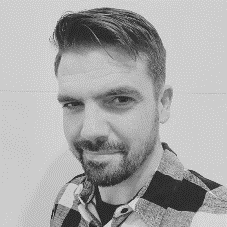 Ingénieur Développement Logiciel149B, Cours de la MarneRésidence URBAN ART C1-20233800 BORDEAUX
Mob : (06) 76 74 54 55Email : romain.banat@gmail.comSite : http://romain.banat.fr40 ans – Divorcé – 2 enfants